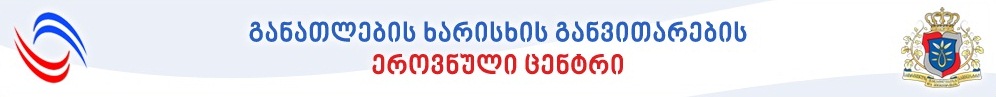 მდივან-რეფერენტიპროფესიული სტანდარტისსიპ – განათლების ხარისხის განვითარების ეროვნული ცენტრი2016 წელიპროფესიის დასახელება (ქართულად): მდივან-რეფერენტიპროფესიის დასახელება (ინგლისურად): Secretaryპროფესიული სტანდარტის კოდი : 020368პროფესიული სტანდარტის სარეგისტრაციო ნომერი:პროფესიული სტანდარტის შესაბამისი კოდი „დასაქმების საერთაშორისო სტანდარტული კლასიფიკატორის“ (ISCO-08) მიხედვით:  4120/ 4115/3439პროფესიის აღწერა: მდივან-რეფერენტი არის სპეციალისტი, რომლიც ახორციელებს  დაწესებულების ორგანიზაციულ, საინფორმაციო და დოკუმენტურ უზრუნველყოფას. იგი არის  ხელმძღვანელის უშუალო ასისტენტი, რომელიც აწარმოებს მის პირად მიმოწერას;  მოხსენებების, გამოსვლების, პრეზენტაციების მომზადება-დაგეგმვასა და ტექნიკურ უზრუნველყოფას; ხელმძღვანელისთვის ინფორმაციის მოძიება-ანგარიშგებას, ასევე, მოძიებული მასალების ანალიზს, ოფიციალური დოკუმენტების თარგმნას, რეფერირებას, დაწესებულების მმართველობითი საქმიანობის დოკუმენტურ უზრუნველყოფას. სამუშაო გარემო და დასაქმების შესაძლებლობები:  მდივან-რეფერენტის ტიპურ სამუშაო გარემოს წარმოადგენს სტანდარტული საოფისე გარემო, სადაც დოკუმენტების წარმოება შეიძლება მიმდინარეობდეს როგორც მატერიალურად, ისე ელექტრონულად. მდივან-რეფერენტს სამუშაოს შესრულება შეიძლება მოუწიოს ოფისის მიღმაც-ხელმძღვანელის უშუალო მითითებების შესაბამისად. მდივან-რეფერენტი შეიძლება დასაქმდეს როგორც კერძო, ისე საჯარო სექტორის დაწესებულებებში.     აუცილებელი პროფესიული მოთხოვნები: კანონმდებლობით დადგენილი არ არის.კვალიფიკაციის დონე ევროპულ კვალიფიკაციათა ჩარჩოს მიხედვით:  მესამეპროფესიული მოვალეობები და ამოცანები: პიროვნული თვისებები: პუნქტუალურიპასუხისმგებლობიანიორგანიზებული ხელსაწყოები, დანადგარები, მასალები: ორგტექნიკა (სხვადასხვა სახის საკანცელარიო ნივთები, კომპიუტერი და პერიფერიული მოწყობილობები, საკომუნიკაციო საშუალებები (ფაქსი, ტელეფონი, ავტომოპასუხე) და სხვ.);  დიქტოფონი, ციფრული ფოტო და ვიდეო კამერა და სხვა საოფისე ნივთები.13.პროფესიის სამომავლო ტენდენციები:  დაწესებულებების ელექტრონულ საქმისწარმოებაზე გადასვლა და  ელექტრონული დოკუმენტაციის დაარქივება14.პროფესიული ცოდნა და უნარები:15.სტანდარტის მოქმედების ვადა:  5 წელი16.პროფესიული სტანდარტის  შემმუშავებელი სამუშაო ჯგუფის წევრები:პროფესიის დასახელება:  მდივან-რეფერენტიშეფასების სტანდარტინაწილი 1. ზოგადი ინფორმაცია შეფასების სტანდარტი გამოიყენება ფორმალური განათლების ან/და  არაფორმალური განათლების ფარგლებში შეძენილი კომპეტენციების, ცოდნისა და უნარების აღიარების მიზნით. შეფასების სტანდარტი   განსაზღვრავს პროფესიულ სტანდარტში ასახული კომპეტენციების, ცოდნისა და უნარების    შეფასების ან/და დადასტურების აუცილებელ პირობებს:1. შესაფასებელ კომპეტენციებს, რომლებიც გამოხატულია  პროფესიული მოვალეობებს და ამოცანებში; 2. შესაფასებელი კომპეტენციების შეფასების კრიტერიუმებს, რომელიც ასახავს  აუცილებელ  პროფესიულ ცოდნას და  უნარებს;3. შესაფასებელი კომპეტენციების დადასტურების  შესაძლებლობებს;4. გამოცდის პროცესს და კომპონენტებს.ნაწილი 2. შესაფასებელი კომპეტენციები და  შეფასების კრიტერიუმებინაწილი 3. შესაფასებელი კომპეტენციების დადასტურება შესაფასებელი კომპეტენციების დადასტურების გზები:ა) ფორმალური განათლების გზით მიღწეული სწავლის შედეგების აღიარება (ჩათვლა)ბ) არაფორმალური განათლების გზით მიღწეული კომპეტენციების დადასტურება (ნამდვილობის დადასტურება)  განათლების და მეცნიერების მინისტრის მიერ  დადგენილი წესითგ) მიღწეული კომპეტენციების დადასტურება ამ დოკუმენტით დადგენილი პრინციპებით ჩატარებული გამოცდის გზითფორმალურ განათლებაში სტანდარტით გათვალისწინებული შეფასების პროცესის წარმართვასთან დაკავშირებული მოთხოვნები ასახულია სავალდებულო პროფესიულ მოდულებში.ნაწილი 4. ფორმალურ განათლებაში მიღწეული სწავლის შედეგების აღიარების (ჩათვლის) პროცესიფორმალური განათლების გზით მიღწეული სწავლის შედეგების აღიარების (ჩათვლის) პროცესი მოიცავს მიღწეული სწავლის შედეგების აღიარებას (ჩათვლას) საძიებელი კვალიფიკაციის მიზნებისათვის ქვემოთ  მოცემული პრინციპების შესაბამისად,   ა) დასაშვებია ნებისმიერი კვალიფიკაციის ფარგლებში მიღწეული სწავლის შედეგების აღიარება (ჩათვლა) ნებისმიერი კვალიფიკაციის ფარგლებში, თუ სწავლის შედეგები თავსებადია საძიებელ კვალიფიკაციასთან და მათი მიღწევა დადასტურებულია, რაც გამოიხატება საგანმანათლებლო პროგრამის ფარგლებში მიღებული დადებითი შეფასებით და შესაბამისი კრედიტის მინიჭებით.ბ) თავსებადობის დადგენისთვის შინაარსობრივი შესწავლის მიზნით ამღიარებელი  დაწესებულება ეყრდნობა პროფესიულ სტანდარტს ან/და პროფესიული საგანმანათლებლო პროგრამის ჩარჩო დოკუმენტს, რომლის საფუძველზეც არის შემუშავებული გავლილი პროფესიული საგანმანათლებლო პროგრამა ან პროგრამის კომპონენტი, არსებობის შემთხვევაში  - პროფესიულ საგანმანათლებლო პროგრამას ან/და სილაბუსებს, ან/და პროფესიული საგანმანათლებლო პროგრამების კატალოგს. ამღიარებელი დაწესებულება უფლებამოსილია აღიარების მიზნებისათვის  შესაფასებელ პირს მოსთხოვოს  გავლილი საგანმანათლებლო პროგრამის/სასწავლო კურსების პროგრამების (სილაბუსების) გამოთხოვა საგანმანათლებლო დაწესებულებებიდან და წარდგენა. გ) სწავლის შედეგების თავსებადობის განსაზღვრის მიზნით აუცილებელი არაა მათი ფორმულირება იყოს იდენტური. თავსებადად ჩაითვლება სწავლის შედეგები, რომლებიც/რომელთა ერთობლიობაც შინაარსის თვალსაზრისით, ეროვნული საკვალიფიკაციო ჩარჩოს შესაბამისი საფეხურის აღმწერის გათვალისწინებით შესაძლოა მიჩნეულ იქნას ანალოგიურად.ნაწილი 5. მიღწეული კომპეტენციების  დადასტურებისთვის გამოცდის  ორგანიზების პროცესი და კომპონენტებიმიღწეული კომპეტენციების  დადასტურებისთვის გამოცდის ჩატარების პროცესი მოიცავს დასადასტურებელი კომპეტენციების შესაბამისად გამოკითხვისა და პრაქტიკული დავალების შესრულების ეტაპებს. მიუხედავად იმისა, დასტურდება თუ არა კვალიფიკაციით გათვალისწინებული კომპეტენციები შეფასების სტანდარტის ნაწილი 3-ის „ა“ და „ბ“ პუნქტებით გათვალისწინებული შესაძლებლობებით,  შეფასების პროცესი მოიცავს  სავალდებულო კომპონენტს (გამოცდას), რომლის შეფასება შესაბამისი კვალიფიკაციის მინიჭების წინაპირობას წარმოადგენს.ქვემოთ მოცემულია გამოკითხვისა და პრაქტიკულ დავალებაზე დაკვირვების პროცესის მოთხოვნები, ასევე შეფასების სავალდებულო კომპონენტები.ა). გამოკითხვა ბ). პრაქტიკული დავალების შესრულებაზე დაკვირვებასაგამოცდო გარემო:შეფასება ტარდება ნებისმიერ აუდიტორიასა და/ან კომპიუტერულ კლასში, რომელიც აღჭურვილია სათანადო ინვენტარითა და უზრუნველყოფს გამოსაკითხი პირ(ებ)ის ინდივიდუალურ მუშაობასსაგამოცდო პროცესის მონიტორინგი: საგამოცდო პრეცესის მონიტორინგს ახორციელებს შემფასებელი/შემფასებლები წინასწარი დადგენილი წესისა და პროცედურების დაცვითმოპოვებული მტკიცებულებები:მტკიცებულებები უზრუნველყოფილია შესაფასებლის მიერ მომზადებული შესრულებული დავალებებით (წერილობითი ნაშრომი, მომზადებული დოკუმენტი ან სხვ.) ასევე შემფასებლის მიერ შევსებული ჩანაწერების ფორმებით.საგამოცდო პრაქტიკული დავალებების ჩამონათვალი:დასადასტურებელი კომპეტენციების შესაბამისად პრაქტიკული დავალებების შეიძლება მოიცავდეს შემდეგს: ა) კორესპონდენციის მომზადება და პირველადი დამუშავება ბ) მმართველობითი და საინფორმაციო დოკუმენტების პროექტების მოზადება და ინფორმაციის გაცემა გ) ხელმძღვანელის ასისტირება - შეხვედრის დაგეგმვა/თათბირის ორგანიზება და მისი შესაბამისი დოკუმენტაციის მომზადება და რესურსების ორგანიზება/კალკულაცია დ) ინფორმაციის მოძება, ანალიზი დამუშავება/რეფერირება შესაფასებელი პირის მიერ  შესრულებული სამუშაოს ხარისხის კონტროლის,  სამუშოს შესრულების თანამიმდევრობის და სამუშაოების წარმოებისას  შრომის უსაფრთხოების დაცვის შეფასება წარმოადგენს ზემოთჩამოთვლილ დავალებებზე დაკვირვების თანამდევ პროცესს და მასზე დამატებითი დროის გამოყოფა არაა რეკომენდებული.შემფასებლის მიერ დამატებითი კითხვების დასმის შემთხვევაში შესაფასებელი პირი პასუხობს მათ და საჭიროების შემთხვევაში მოჰყავს  საკუთარი ქმედების/ გადაწყვეტილების  შესაბამისი არგუმენტები სავალდებულო კომპონენტის (გამოცდის) საკითხების შერჩევა ზემოთ მოცემული საკითხებიდან წარმოადგენს შემფასებლის პრეროგატივასნაწილი 6. მითითებები და რეკომენდაციები ამღიარებელ დაწესებულებაში არსებული შემფასებლისათვის/შემფასებლებისთვის         შეფასების დაწყებამდე გაეცანით: პროფესიულ სტანდარტსშეფასების ინსტრუმენტებსდაინტერესებული/შესაფასებელი პირის კომპეტენციების აღიარებასთან დაკავშირებულ შესაძლებლობებსშემფასებლის ჩანაწერების ფორმებსშეფასების პირობებსშეფასების წესებსშეფასების კრიტერიუმებს          შეფასების პროცესში:პირადად დააკვირდით დავალებების შესრულების/შეფასების პროცესსთითოეული შესაფასებელისათვის  აწარმოეთ  შეფასების ჩანაწერების ფორმებითუ აუცილებელია შესაფასებელს დაუსვით დამატებითი შეკითხვები დავალებასთან დაკავშირებითშეაფასეთ თითოეული  კრიტერიუმიშეფასების დასრულებისას:შესაფასებელს მიეცით განმარტება შეფასებასთან დაკავშირებითშეაჯამეთ შეფასების შედეგებიდაადასტურეთ შეფასების შედეგები ხელმოწერითშეფასების ჩანაწერები გადაეცით სათანადოდ უფლებამოსილ პირსნაწილი 7. შემფასებლის ჩანაწერების ფორმები     შესაფასებელი პირის სახელი, გვარი:     შეფასების თარიღი:     შეფასების ადგილი:     შემფასებლის სახელი, გვარი:შედეგი: დადასტურდა ------/ არ დადასტურდა ----------შემფასებლის კომენტარი:დადასტურება: №პროფესიული მოვალეობაპროფესიული ამოცანადაწესებულების საქმიანობის ორგანიზაციული უზრუნველყოფაასრულებს მაკოორდინირებელ ფუნქციას ხელმძღვანელსა და პერსონალს შორისპასუხობს სატელეფონო ზარებსორგანიზებას უწევს  დაწესებულების მოქალაქეთა/ვიზიტორების მიღებასუზრუნველყოფს ხელმძღვანელისა და საკუთრი სამუშაო ოთახის მოწყობასიცავს შრომის, უსაფრთხოებისა და ჰიგიენის ნორმებსიცავს ეთიკისა და ეტიკეტის ნორმებს წარმართავს საქმიანობას საკანონმდებლო ნორმების დაცვითხელმძღვანელის ასისტირებაგეგმავს ხელმძღვანელის სამუშაო განრიგს/პირად შეხვედრებსუზრუნველყოფს ხელმძღვანელთან მიღების ორგანიზებასუზრუნველყოფს ხელმძღვანელისთვის საჭირო დოკუმენტაციის მოძიებას/მიწოდებასუზრუნველყოფს ხელმძღვანელის პირადი დავალებებისა და მითითებების შესრულებასამზადებს ხელმძღვანელის მითითებით მის პირად კორესპონდენციას/გამოსვლის ტექსტებსორგანიზებას უწევს ხელმძღვანელის საქმიან ვიზიტებს/მივლინებასორგანიზაციის ინფორმაციული მომსახურებამოიძიებს ინფორმაციასა და სხვადასხვა მასალებსაანალიზებს მოძიებულ ინფორმაციას ახორციელებს მოძიებული ინფორმაციის/მასალების დამუშავებას (ტექსტის დამუშვება, თარგმნა, რეფერირება)უზრუნველყოფს საინფორმაციო ტექსტების, პრესრელიზების მომზადებასწარუდგენს/აწვდის ინფორმაციას დაინტერესებულ პირებსიცავს ინფორმაციის კონფიდენციალურობასსაქმისწარმოების ორგანიზებაუზრუნველყოფს დოკუმენტბრუნვის (კორესპონდენციის)  ორგანიზებასუზრუნველყოფს მმართველობითი საქმიანობის დოკუმენტირებასადგენს დოკუმენტების (საინფორმაციო, საწესდებო, საორგანიზაციო, მმართველობითი) პროექტებსგასცემს ცნობებს დოკუმენტებიდანაკონტროლებს დოკუმენტების შესრულების ვადებსა და ხარისხსამზადებს დოკუმენტებს საარქივო შენახვისთვისადგენს უნიფიცირებული დოკუმენტების ტაბელსშეხვედრების ორგანიზება5.1. ახორციელებს შეხვედრების დაგეგმვასუზრუნველყოფს თათბირების, კონფერენციების, პრესკონფერენციების ორგანიზებას უწევსუზრუნველყოფს სტუმრის/დელეგაციის ვიზიტის ორგანიზებასუზრუნველყოფს  შეხვედრების ორგანიზებისას პროტოკოლის დაცვასუზრუნველყოფს შეხვედრებისთვის აუცილებელი დოკუმენტაციის მომზადებასპროფესიულ განვითარებაზე ზრუნვა6.1. ეცნობა სფეროს თანამედროვე ტექნოლოგიურ სიახლეებს და დარგობრივ ლიტერატურასეცნობა ნორმატიულ  და  საქმიანობის მარეგულირებელ აქტებსგეგმავს საკუთარ პროფესიულ განვითარებას№მოვალეობაპროფესიული ცოდნაპროფესიული უნარებიდაწესებულების საქმიანობის ორგანიზაციული უზრუნველყოფაიცის:ორგანიზაციის სტრუქტურა/ სტრუქტურული ერთეულებისატელეფონო საუბრის წარმართვის წესებითანამოსაუბრის შეფასებისა და მასზე ზემოქმედების ხერხებიპიროვნებათშორისი ურთიერთობების წარმართვის წესებისაუბრის წარმართვისა და ეფექტური კომუნიკაციის წესები სამსახურებრივი ინფორმაციის გაცემისა და კონფიდეციალობის დაცვის წესებიკომუნიკაციის ფორმები და წესებისამსახურებრივი ეტიკეტი და ეთიკის ნორმებიორგტექნიკის რესურსები და გამოყენების წესებიმონაცემთა/ინფორმაციის აღრიცხვის წესებიპროფესიული ეთიკის ნორმებიკონფლიქტის მართვის და თავიდან აცილების მეთოდებიკონფიდენციალობის  მნიშვნელობაკორპორატიული, პროფესიული და პიროვნული იმიჯის სახეებიშრომისა და სახანძრო  უსაფრთხოების ნორმებიდაწესებულების მართვის შიდა მარეგულირებელი დოკუმენტებიოფისის მოწყობის სახეები და საოფისე ეტიკეტიშრომის  ორგანიზაციისა და მისი ეფექტურობის ამაღლების ზოგადი წესებისამუშაო გარემოს/ოფისის უსაფრთხოების, სანიტარული, ერგონომიკული და ტექნიკური მოთხოვნები მოქალაქის მიღებისა  და საშვის დაშვების პროცედურებიშეუძლია:სატელეფონო საუბრების წარმართვა/გადამისამართება საჭირო ჩანიშვნებისა და რეგისტრაციის წარმოება (მატერიალურ და ელექტრონულ მატარებელზე)ეფექტური კომუნიკაციაკონფიდენციალური და არაკონფიდენციალური ინფორმაციის იდენტიფიცირებათანამშრომლებთან კომუნიკაციის ფორმის განსაზღვრამონაცემთა/ინფორამაციის აღრიცხვა/განახლებასაკუთრი მოვალეობების/დავალების ფარგლებში შედეგების შეფასება/ანალიზიკონფიდენციალობის დაცვასაქმიანი ეტიკეტისა და კორპორატიული კულტურის დაცვაშრომის უსაფრთხოებისა და ჰიგიენის ნორმების დაცვა სახანძრო უსაფრთხოების წესების დაცვახელმძღვანელის და საკუთარი სამუშაო გარემოს მოწყობახელმძღვანელთან ვიზიტების შეთანხმება მოქალაქის ვიზიტთან დაკავშირებულ საკითხზე საჭირო ინფორმაციის შეგროვება-დამუშავებახელმძღვანელისთვის ინფორმაციის წარდგენავიზიტორებისთვის საშვის დაშვებახელმძღვანელის ასისტირებაიცის: დროის მართვის პრინციპები და მექანიზმებიხელმძღვანელისა და საკუთარი კალენდრის წარმოების წესები (ელექტრონულ და მატერიალურ ფორმატში)გეგმების შედგენის/შეთანხმების და დამტკიცების პროცედურებიპრიორიტეტების განსზღვრის მეთოდებიინფორმაციის/საკანონმდებლო აქტების მოძიების საშუალებებიინფორმაციისა და ინფორმაციის წყაროს სანდოობის განსაზღვრის მეთოდებისაკანონმდებლო აქტებთან მუშაობისა და გამოყენების წესებიეფექტური კომუნიკაციის წესებიმონიტორინგისა და კონტროლის მეთოდებიკონტროლს დაქვემდებარებული დოკუმენტების/დავალებების მართვის წესებიეთიკისა და ეტიკეტის წესებიანგარიშის შედგენის წესებიგრამატიკის ნორმები ეტიკეტურ–პროტოკოლური ლექსიკონის გამოყენების წესები წერილობით ტექსტებშიწერილობითი ტექსტის ენობრივი ეთიკის ნორმებისტილისტიკის ნორმებიპუნქტუაციის წესებიშინაარსის გადმოცემის ფორმები და ხერხებიპრეზენტაციის მომზადებისა და  ვიზუალიზაციის ტექნოლოგიებიმივლინების ორგანიზებისა და სამივლინებო დოკუმენტების სახეები და მათი წარმოების წესებიდაჯავშნის მეთოდები (სასტუმრო, სამგზავრო ბილეთები და სხვ.)საზღვარგარეთ გასამგზავრებლად საჭირო დოკუმენტაციის მომზადების წესებიშეუძლია: ხელმძღვანელისა და საკუთრი სამუშაო დღის, კვირის, თვის დაგეგმვაოპერატიული, მოკლევადიანი და გრძელვადიანი გეგმების შედგენა დაგეგმვისას პრიორიტეტების განსაზღვრაკალენდრით გაწერილი აქტივობის შესახებ შეხსენების დროისა და საჭიროების განსაზღვრასაკუთარი სამუშაო განრიგისა და ხელმძღვანელის სამუშაო განრიგის ერთმანეთთან  შეჯერებადოკუმენტების საძიებო სისტემების გამოყენებადავალებასთან დაკავშირებული დოკუმენტების/ინფორმაციის მოძიებაინფორმაციის სანდოობის განსაზღვრა დავალებასთან დაკავშირებული დოკუმენტების, დამატებით ინფორმაციისა და მასალის დაჯგუფება ხელმძღვანელისთვის დავალებასთან დაკავშირებული დოკუმენტაციისა და მასალის წარდგენა საკანონმდებლო აქტების მოძიება პირველი წყაროდანსაკანონმდებლო აქტებში შეტანილი ცვლილებების მოძიებული მასალის/ ინფორმაციის რეზიუმირება/რეფერირებადავალების შესრულების მიმდინარეობის შემოწმება ვადების დაცვითეთიკისა და სამსახურებრივი ეტიკეტის წესების დაცვამონიტორინგის ანგარიშის შედგენატექსტის შედგენა ეტიკეტურ–პროტოკოლური ლექსიკონის გამოყენებით, პუნქტუაციის და გრამატიკის წესების დაცვით ტექსტში სათქმელის გამართულად ჩამოყალიბებაპრეზენტაციის მომზადება/წარდგენატექსტის კორექტირებამივლინების დაგეგმვასამივლინებო დოკუმენტების (განცხადება მივლინების შესახებ,  ბრძანება მივლინების შესახებ, მივლინების ფურცელი, მივლინების მოწმობა, სამივლინებო ანგარიშგება) შედგენა-წარმოებასაზვარგარეთ გასამგზავრებელად საჭირო დოკუმენტაციის მომზადების უზრუნველყოფაორგანიზაციის ინფორმაციული მომსახურებაიცის: ინფორმაციის მოძიების წყაროები და წესებიინფორმაციის წყაროების სანდოობის განმსაზღვრელი კრიტერიუმებისაძიებო სისტემების გამოყენების წესებიინფორმაციის გაანალიზების მეთოდებიმოძიებული ინფორმაციის და/ან საინფორმაციო ანალიტიკური მასალების დამუშავების წესიმიმოხილვის შემუშავების პრინციპები და სტრუქტურატექსტში პრობლემის იდენტიფიცირებისა და გამოკვეთის მეთოდებიწერილობით ტექსტებთან მუშაობის წესებირეფერატის შემადგენელი ელემენტები და მათი გაფორმების წესებიპრესრელიზების და საინფორმაციო სტატიის მომზადების წესები და სტრუქტურაინფორმაციის გავრცელების გზები და საშუალებებიეფექტური კომუნიკაციის წესებიელექტრონული ფოსტის გამოყენების წესისატელეფონო საუბრების წარმართვის წესისაინფორმაციო დოკუმენტების ტექსტების სტრუქტურა და მათი შედგენის მოთხოვნებიუცხოური  (CEFR-ის მიხედვით B2) და სახელმწიფო ენები თარგმანის ტექნიკა და სახეებილექსიკონის ტიპები და გამოყენების წესებიშეუძლია:ინფორმაციის სანდო წყაროების მოძიებამოძიებული ინფორმაციის სანდოობის განსაზღვრაინფორმაციის მოძიება-დახარისხებამოძიებული ინფორმაციის მართვაინფორმაციის ანალიზის სფეროებისა და მიმართულებების განსაზღვრამოძიებული ინფორმაციის და/ან საინფორმაციო ანალიტიკური მასალების დამუშავებაგაანალიზებული ინფორმაციის შესახებ მიმოხილვის გაკეთებატექსტში პრობლემის იდენტიფიცირებაწერილობით ტექსტებთან მუშაობა მოძიებული ინფორმაციის/მასალის რეფერირებასაინფორმაციო ტექსტების რედაქტირებაპრეს-რელიზის, საინფორმაციო სტატიის მომზადებაინფორმაციის მიწოდების ეფექტური საშუალების განსაზღვრასატელეფონო საუბრის წარმართვაელ-ფოსტისა და სოციალური ქსელების გამოყენება უცხოენოვანი ტექსტების (წერილობით, აუდიალური) გაგება (B2 დონეზე)ინფორმაციული თარგმანის შესრულება ვერბალური თარგმანის შესრულებალექსიკონების, ელექტრონული თარგმანის/ლექსიკონის რესურსის გამოყენებასაქმისწარმოების ორგანიზებაიცის: დოკუმენტბრუნვის უზრუნველყოფის წესებიშემოსული და გასაგზავნი კორესპონდენციის დამუშავების წესიკორესპონდენციის რეგისტრაციის წესი და სახეებიკორესპონდენციის ინდექსირება-აღრიცხვის წესი  კორესპონდენციის შემაჯამებელი აღრიცხვის ანგარიშის მომზადების წესიელექტრონული კორესპონდენციის წარმოების წესიდოკუმენტების სახეობებიგანკარგულებითი, საორგანიზაციო და საინფორმაციო დოკუმენტების ტექსტების სტრუქტურა და მათი შედგენისადმი წაყენებული მოთხოვნებიმართლწერის წესებიაუცილებელი და დამატებითი რეკვიზიტები და მათი გაფორმების წესებიგანკარგულებითი, საორგანიზაციო და საინფორმაციო დოკუმენტის გაფორმების მოთხოვნებიდოკუმენტების ბლანკების სახეობები და მათი რეკვიზიტებიდოკუმენტის შესრულების კონტროლის პროცედურა და მექანიზმებიდოკუმენტის შესრულების ვადების შეცვლის ან გაუქმების პროცედურაკონტროლს დაქვემდებარებული დოკუმენტების ბაზის სისტემატიზაციის წესიდოკუმენტების შენახვის ვადის განმსაზღვრელი რეგულაციები დოკუმენტების შენახვის ვადების გამოთვლის წესინომენკლატურის შემუშავების პროცედურადოკუმენტების საქმეებად ფორმირების წესისაქმეების გაფორმების წესიდოკუმენტების შემფასებელი ექსპერტიზის ჩატარების წესიგასანადგურებლად გამოსაყოფ დოკუმენტებზე აქტის შედგენა-გაფორმების წესი და პროცედურასაქმეთა ჩანაწერების შედგენის წესი და პროცედურადოკუმენტების დაწესებულების არქივში გადაცემის პროცედურაინფორმაციის სახეობებიინფორმაციის საკანონმდებლო შეზღუდვებიცნობის მომზადების წესისაჯარო ინფორმაციის გაცემის წესი და პროცედურაპერსონალური და კომერციული ინფორმაციის გაცემის წესი და პროცედურადოკუმენტების ტაბელის შედგენისა და წარმოების წესებიშეუძლია: ორგანიზაციის დოკუმენტბრუნვის უზრუნველყოფაშემოსული და გასაგზავნი კორესპონდენციის დამუშავებაკორესპონდენციის რეგისტრაცია (ელექტრონულ/მატერიალურ მატარებელზე) და ინდექსირებადოკუმენტების სარეგისტრაციო ფორმების შემუშავებადოკუმენტების აღრიცხვადოკუმენტების სახეობების ჩამოთვლაგანკარგულებითი, საორგანიზაციო, საინფორმაციო დოკუმენტის შედგენაგანკარგულებითი, საორგანიზაციო  და საინფორმაციო დოკუმენტების ტექსტების სტრუქტურულად გამართვადოკუმენტების ტექსტების შედგენის დროს მართლწერის წესების გამოყენებადოკუმენტებზე   სათანადო აუცილებელი და  დამატებითი რეკვიზიტების გაფორმებადოკუმენტისთვის სათანადო ბლანკის სახეობის შერჩევა დოკუმენტების შესრულების ვადების კონტროლი/ შემსრულებლისთვის დოკუმენტის შესრულების ვადის შეხსენებაკონტროლს დაქვემდებარებული დოკუმენტების ბაზის სისტემატიზაციაგასაკონტროლებელი დოკუმენტების შესრულების შესახებ ხელმძღვანელისთვის ინფორმაციის მიწოდებანომენკლატურის ან/და ტიპობრივი საუწყებო ნუსხების გამოყენებით შენახვის ვადების გამოთვლანომენკლატურის შემუშავებადოკუმენტების საქმეებად ფორმირებადოკუმენტების შემფასებელი ექსპერტიზის მუშაობაში მონაწილეობაგასანადგურებლად გამოსაყოფ დოკუმენტებზე აქტის შედგენა მუდმივი, პირადი შემადგენლობისა და ხანგრძლივად შესანახი ჩანაწერების შედგენასაექსპერტო კომისიაზე წარსადგენი დოკუმენტაციის მომზადებადოკუმენტების დაწესებულების არქივში  გადაცემის უზრუნველყოფამიმდინარე დოკუმენტების შენახვა/სისტემატიზაციაცნობების მომზადებისას და ინფორმაციის   გაცემისას შესაბამისი კანონმდებლობით სარგებლობასხვადასხვა ტიპის ინფორმაციის ერთმანეთისგან გარჩევაცნობების მომზადებასაჯარო ინფორმაციის გაცემისას ვადების დაცვაპერსონალური და კომერციული ინფორმაციის გაცემისას წესისა  და პროცედურის დაცვაგაცემული ცნობებისა და ინფორმაციის გაანალიზებადაწესებულების დოკუმენტების ტაბელის წარმოებაშეხვედრების ორგანიზებაიცის: შეხვედრების შესახებ ინფორმაციის მიწოდების გზები და საშუალებებისაინფორმაციო-საკომუნიკაციო საშუალებების გამოყენების წესებიშეხვედრების, პრესკონფერენციების, კონფერენციების  გრაფიკისა და დღის წესრიგის შედგენის წესიდროის მენეჯმენტის პრინციპები„აუთლუქში“ შეხვედრების დაგეგმვის წესიდროის რაციონალურად გამოყენების წესებითათბირების, სხდომების, მოლაპარაკების ორგანიზების წესებიშეხვედრების/სხდომების ფიქსირების (ტექსტური, აუდიო, ვიდეო) წესებიოქმის შედგენისა და გაფორმების წესი და პროცედურაკონფერენციებისა და პრესკონფერენციების გამართვასთან დაკავშირებული პროცედურებიმოსაწვევის შედგენისა და გაფორმების წესისტუმრის მიღების პროცედურები მგზავრობის/ტრანსპორტირების და სასტუმროს შერჩევის წესებისაქმიანი ვახშმის  ორგანიზების წესებისუფრის ეტიკეტისტუმრის დახვედრისა და გაცილების პროტოკოლისტუმრის ვიზიტთან დაკავშირებული დოკუმენტაციის გაფორმების წესიშეუძლია: ღონისძიების მონაწილეთა ინტერესების გათვალისწინებით  ღონისძიების დღის წესრიგის შედგენაშეხვედრების შესახებ ინფორმაციის მიწოდებისთვის საჭირო საკომუნიკაციო საშუალების შერჩევაინფორმაციულ- საკომუნიკაციო ტექნოლოგიების (ისტ) გამოყენებაღონისძიების გეგმა-გრაფიკის შედგენათათბირის წევრებისათვის საჭირო დოკუმენტაციის და საჭირო ტექნიკის მიწოდებათათბირების, სხდომების, კონფერენციის ორგანიზებაოქმის შედგენა-გაფორმებაკონფერენციებისა და პრესკონფერენციების გამართვასთან დაკავშირებული საჭიროებების იდენტიფიცირება მოსაწვევის ტექსტის სწორად შემუშავებისა და გაფორმების უზრუნველყოფაკონფერენციებსა და პრესკონფერენციებზე სტუმრების მოწვევასაკონფერენციო ოთახის შესაბამისი ტექნიკით აღჭურვის უზრუნველყოფაკონფერენციებსა და პრესკონფერენციებზე სიტყვით გამომსვლელთა გამოსვლის დროის შეთანხმებასტუმრის ვიზიტთან დაკავშირებით საჭიროებების დადგენაბილეთებისა და სასტუმროს ჯავშნის უზრუნველყოფასაქმიანი ვახშმის  ორგანიზებასტუმრის დახვედრისა და გაცილების უზრუნველყოფასტუმრის ვიზიტთან დაკავშირებული საჭირო დოკუმენტაციის მომზადება-გაფორმებაპროფესიულ განვითარებაზე ზრუნვაიცის: პროფესიული მოთხოვნები, უფლება-მოვალეობები  დარგობრივი საიტები, ლიტერატურა და პერიოდიკაინფორმაციის მოძიების ხერხები და საშუალებებიპროფესიული სიახლეების შეგროვებისა და გაანალიზების მეთოდებისაქმიანობის მარეგულირებელი აქტები და მათი მოძიების გზებინორმატიული აქტების მომზადების და გამოცემის წესინორმატიულ აქტებში ცვლილებების განხორციელების წესებინორმატიული აქტების გასაჯაროებისა და გამოქვეყნების წესებიპროფესიული განვითარების გზები და მეთოდებითვითშეფასების კითხვარის შედგენაპროფესიული განვითარების გეგმის შედგენაშეუძლია:ინფორმაციის ინტერნეტ- სივრცეში მოძიებაპროფესიული სიახლეების მოძიება პროფესიული სიახლეების გაანალიზება პროფესიის განვითრების ტენდენციების განსაზღვრანორმატიული  აქტების მოძიება პირველი წყაროდანნორმატიულ აქტების გამოყენებანორმატიულ აქტებში შეტანილი ცვლილებების ანალიზითვითშეფასება (საკუთარი კომპეტენციების, ცოდნისა და უნარების შეფასება)საკუთარი პროფესიული განვითარების დაგეგმვაპროფესიის განვითარების ტენდენციებთან მიმართებაში საკუთარი   განვითარების შესაძლებლობების განსაზღვრა№სახელი, გვარიორგანიზაცია, პოზიცია1ნათია ბუაჩიძესაქართველოს ეროვნული არქივი, საორგანიზაციო განყოფილების უფროსი სპეციალისტი, გენერალური დირექტორის თანაშემწე2ნინო კვაჭაძესაქართველოს ეროვნული არქივი, შიდა კონტროლის განყოფილების უფროსი3მარიამ კვაჭანტირაძესაქართველოს ეროვნული არქივი, ადამიანური რესურსების მართვის განყოფილების უფროსი სპეციალისტი4ნატო ჩიტიაშვილისაქართველოს მთავრობის ადმინისტრაცია, რეგიონებსა და ადგილობრივი თვითმმართველობის ორგანოებთან ურთიერთობის დეპარტამენტის კოორდინაციის სამსახურის მთავარი სპეციალისტი5სოფიო თაგვაძესასჯელაღსრულების და პრობაციის სამინისტროს პენიტენციური დეპარტამენტის #16 დაბალი რისკის თავისუფლების აღკვეთის დაწესებულება, საზოგადოებრივი მისაღების უფროსი საზოგადოებრივი კონსულტანტი /მენეჯერი6მარიკა თოლორდავაქ. თბილისის მუნიციპალიტეტის მერიის შპს ,,ჰერმესი", წამყვანი სპეციალისტი (მდივან-რეფერენტი)7სოფიო ლეთოდიანიქ. თბილისის №200 საჯარო სკოლა, წამყვანი სპეციალისტი - საქმისმწარმოებელი8ევა ირემაშვილი"დიპლომატჯორჯია", აღმასრულებელი ასისტენტი9თეონა ასათიანისპორტისა და ახალგაზრდობის საქმეთა სამინისტრო, მინისტრის თანაშემწე10თინათინ ნერგაძესსიპ - განათლების ხარისხის განვითარების ეროვნული ცენტრი, ექსპერტ-ფასილიტატორი11მანანა მახარაშვილისსიპ - განათლების ხარისხის განვითარების ეროვნული ცენტრი, ექსპერტ-ფასილიტატორიპროფესიული მოვალეობაპროფესიული ამოცანაშეფასების კრიტერიუმებიკომპეტენციების პარამეტრების ფარგლები1. დაწესებულების საქმიანობის ორგანიზაციული უზრუნველყოფაასრულებს მაკოორდინირებელ ფუნქციას ხელმძღვანელსა და პერსონალს შორის1.1.1.  სწორად აღწერს საქმიანი ეტიკეტისა და კორპორატიულ კულტურის  თავისებურებებს1.1.2.  სწორად აღწერს  სუბორდინაციისა და პერსონალის ურთიერთობის თავისებურებებს1.1.3.  სწორად საზღვრავს კომუნკაციის ფორმებს1.1.4.  კონკრეტული დავალების/სიტუაციის შესაბამისად  განსაზღვრავს კორექტულ და კონსტრუქციულ ქმედებებს1. დაწესებულების საქმიანობის ორგანიზაციული უზრუნველყოფაპასუხობს სატელეფონო ზარებს1.2.1.  სწორად აღწერს სატელეფონო საუბრის ეტიკეტს1.2.2.  ეტიკეტის დაცვით წარმართავს საუბრებს 1. დაწესებულების საქმიანობის ორგანიზაციული უზრუნველყოფაორგანიზებას უწევს  დაწესებულების მოქალაქეთა/ვიზიტორების მიღებას1.3.1.  სწორად ჩამოთვლის ვიზიტორთა კატეგორიებს1.3.2.  მსჯელობს საჭიროებისამებრ კომპეტენტური პირისთვის სრულფასოვანი და ამომწურავი ინფორმაციის მოწოდების შესახებ1.3.3.  კონკრეტული სიტუაციის ანალიზის საფუძველზე, საკუთარი კომპეტენციის ფარგლებში, სწორად აღწერს მიღებისა და სტუმრის/მოქალაქის დახმარებისთვის აუცილებელ  ქმედებებს  აუცილებელი ქმედებები: გეგმავს განმეორებით შეხვედრებს; შესაბამისი ახსნა-განმარტების მიცემა; გადამისამართება კომპეტენტურ პირთან ინფორმაციის მისაღებად; საჭირო ინფორმაციის შეკრება; მიღებისათვის სათანადო დოკუმენტების მომზადება.1. დაწესებულების საქმიანობის ორგანიზაციული უზრუნველყოფაუზრუნველყოფს ხელმძღვანელისა და საკუთრი სამუშაო ოთახის მოწყობას1.4.1.  სწორად განსაზღვრავს სამუშაო გარემოს მნიშვნელობას1.4.2.  სწორად აღწერს სამუშაო გარემოს უსაფრთხოების წესებს კონკრეტული სიტუაციის შესაბამისად, უსაფრთხოების ნორმების  დაცვით გეგმავს  სამუშაო გარემოს  უსაფრთოების ნორმები: შრომის უსაფრთოების ნორმები, სახანძრო უსაფრთოების ნორმები, სანიტარული უსაფრთოების ნორმები1. დაწესებულების საქმიანობის ორგანიზაციული უზრუნველყოფაიცავს შრომის, უსაფრთხოებისა და ჰიგიენის ნორმებს1.5.1.  სწორად აღწერს შრომის უსაფრთხოებისა  და ჰიგიენის   წესებს1.5.2. კონკრეტული სიტუაციის შესაბამისად აღწერს უსაფრთხოების უზრუნველყოფის პრევენციულ ზომებს, დარღვევის შემთხვევებში - საკუთარი კომპეტენციის ფარგლებში შესასრულებელ აუცილებელ ქმედებებსა და  მოვალეობებსიცავს ეთიკისა და ეტიკეტის ნორმებს 1.6.1.  სწორად აღწერს პროფესიულ უფლება-მოვალეობებსა და პასუხისმგებლობის სფეროებს1.6.2.  სწორად განმარტავს საქმიანი ურთიერთობების ეთიკისა  და ეტიკეტის ნორმებს, მათი დაცვის  აუცილებლობას1.6.3.  იმიტირებულ/პრობლემურ სიტუაციაში მოქმედებს პროფესიული ეთიკის  და ეტიკეტის ნორმების დაცვითპროფესიული ეთიკის  და ეტიკეტის ნორმების დაცვა: კორპორატიული კულტურის დაცვა, სუბორდინაცის დაცვა; პერსონალთან/ვიზიტორებთან/მომხმარებელთან  ურთიერთობისა და კომუნიკაციის წესების დაცვა.წარმართავს საქმიანობას საკანონმდებლო ნორმების დაცვით1.7.1.  სწორად განმარტავს ტერმინებს1.7.2.  იცავს ინფორმაციის გაცემისა და გასაჯაროებისას კანონმდებლობით დადგენილ მოთხოვნებსა და ვადებს1.7.3. შესაბამისად იყენებს საკანონმდებლო აქტების მუხლებს/პუნქტებს/ ქვეპუნქტებს პროფესიული საქმიანობისასტერმინები: საჯარო ინფორმაცია, კონფიდენციალური ინფორმაცია, პროფესიული საიდუმლოება, კომერციული საიდუმლო, პირადი საიდუმლო.საკანონმდებლო აქტები:საქართველოს შრომის კოდექსი; ზოგადი ადმინისტრაციული კოდექსი 2.ხელმძღვანელის ასისტირებაგეგმავს ხელმძღვანელის სამუშაო განრიგს/პირად შეხვედრებს2.1.1.  მართებულად ანაწილებს დროს მიღების/შეხვედრების დაგეგმვისას 2.1.2.  სწორად ადგენს სამუშაო გეგმებს2.1.3.  სწორად განსაზღვრავს დაგეგმვისას პრიორიტეტებს ამოცანის/დაკისრებული მოვალეობების შესაბამისად ახდენს სამუშაო დღის/დროის ორგანიზებას  გეგმები: დღის, კვირის, თვის, ოპერატიული, მოკლევადიანი და გრძელვადიანი 2.ხელმძღვანელის ასისტირებაუზრუნველყოფს ხელმძღვანელთან მიღების ორგანიზებას2.2.1.  სწორად   აღწერს საქმიანი პარტნიორისა და მოქალაქეთა მიღების წესებსა და ეტიკეტს2.2.2.  წესის დაცვით ადგენს შეხვედრის შესახებ ჩანაწერებს/ჩანიშვნებს2.ხელმძღვანელის ასისტირებაუზრუნველყოფს ხელმძღვანელისთვის საჭირო დოკუმენტაციის მოძიებას/მიწოდებას2.3.1.  დავალების შესაბამისად საზღვრავს საჭირო დოკუმენტაციის მოძიების ხერხებს, გზებს, სანდო წყაროებს2.3.2.  სწორად ახდენს  საკანონმდებლო აქტის პირველადი  ვერსიის იდენტიფიცირებას2.3.3.  სწორად საზღვრავს საზვარგარეთ გასამგზავრებელად საჭირო დოკუმენტაციას და  მომზადების უზრუნველყოფის გზებს2.ხელმძღვანელის ასისტირებაუზრუნველყოფს ხელმძღვანელის პირადი დავალებებისა და მითითებების შესრულებას2.4.1.  დავალების შესაბამისად გეგმავს ხელმძღვანელის პირად დავალებებს 2.4.2. სწორად განსაზღვრავს მიღებული დავალებების პრიორიტეტულობას2.4.3. სწორად გეგმავს მიღებული დავალებების განაწილებას, შესრულების მონიტორინგსა და ინსტრუმენტებს2.ხელმძღვანელის ასისტირებაამზადებს ხელმძღვანელის მითითებით მის პირად კორესპონდენციას/გამოსვლის ტექსტებს2.5.1.  ენობრივი ეთიკისა და  სტილისტიკის ნორმების დაცვით ამზადებს გამოსვლის/ მოხსენების ტექსტსა და კორესპონდენციას;2.5.2.  სწორად აფორმებს კონვერტსა და კორესპონდენციაზე დასატან რეკვიზიტებს.2.ხელმძღვანელის ასისტირებაორგანიზებას უწევს ხელმძღვანელის საქმიან ვიზიტებს/მივლინებას2.6.1. კონკრეტული სიტუაციის შესაბამისად აღწერს მოგზაურობასთან დაკავშირებულ ორგანიზაციულ  საკითხებს2.6.2. სწორად აღწერს მოგზაურობისათვის საჭირო ინფორმაციის ინტერნეტით მოძიების არხებსა და ინტერნეტით ანგარიშსწორების წესებს2.6.3. სწორად აფორმებს  სათნადო   სამივლინებო დოკუმნეტაციას2.6.4. სწორად ახდენს სამივლინებო ხარჯების კალკულაციასმივლინების ტიპები: გრძელვადიანი, მოკლევადიანისამივლინებო დოკუმნეტაცია: სამივლინებო ბარათი/მოწმობა, სამსახურებრივი ბარათი მივლინების მოთხოვნის შესახებ, სამივლინებო ხარჯების ანგარიში3.ორგანიზაციის ინფორმაციული მომსახურებამოიძიებს ინფორმაციასა და სხვადასხვა მასალებს3.1.1.  დავალების შესაბამისად იძიებს თემასთან დაკავშირებულ ინფორმაციასა და წყაროებს3.1.2. სწორად ახდენს დავალებასთან დაკავშირებული დოკუმენტების, დამატებით ინფორმაციისა და მასალის დაჯგუფებას.3.ორგანიზაციის ინფორმაციული მომსახურებააანალიზებს მოძიებულ ინფორმაციას3.2.1.  სწორად ახდენს საჭირო ინფორმაციის/ლიტერატურის მიმოხილვას3.2.2.  იცავს მოძიებული ინფორმაციის მასალის დამუშავების ეტაპების თანმიმდევრობას3.3.3.  სწორად აკეთებს შედეგების ინტერპრეტაციასდამუშავების ეტაპები: ინფორმაციის/მასალის მოძიება, დამუშავება-ანალიზი, შავი ნაწერის შექმნა, გადახედვა, რედაქტირება, კორექტირება.3.ორგანიზაციის ინფორმაციული მომსახურება ახორციელებს მოძიებული ინფორმაციის/მასალების დამუშავებას (ტექსტის დამუშვება, თარგმნა, რეფერირება)3.3.1.  სწორად აღწერს ტექსტების/ნაშრომების გაფორმებისადმი დადგენილ მოთხოვნებს 3.3.2.  გრამატიკული ნორმების დაცვით ახდენს მოძიებული ტექსტის დამუშავება- გაფორმებას3.3.3.  იცავს სხვადასხვა ტექსტის გაფორმებისადმი დადგენილ მოთხოვნებსა და საავტორო უფლებებს3.3.4. სწორად ახდენს მოძიებული მასალის/ინფორმაციის რეზიუმირებას/           რეფერირებასტექსტები/ნაშრომები: რეფერატი, ანოტაცია, რეცენზია, სამეცნიერო ნაშრომიტექსტის დამუშავება- გაფორმება: ეტიკეტურ–პროტოკოლური ლექსიკონის, ალტერნატიული ლექსიკის გამოყენება; ენობრივი ეთიკის,  სტილისტიკის ნორმებისა და პუნქტუაციის წესების დაცვა; ქვემდებარისა და დამატების ზმნა-შემასმენელთან შეთანხმება რიცხვში.მოთხოვნები: შრიფტისა და  სათაურისზომა; მინდვრების პარამეტრები; სტრიქონებს შორის მანძილი; სათაურებს და ტექტებს შორის მანძილი.3.ორგანიზაციის ინფორმაციული მომსახურებაუზრუნველყოფს საინფორმაციო ტექსტების, პრესრელიზების მომზადებას3.4.1. სწორად აღწერს  საინფორმაციო ტექსტების, პრესრელიზების გაფორმებისადმი დადგენილ მოთხოვნებს 3.4.2. ადგენს  საინფორმაციო და პრესრელიზის ტექსტს, გაფორმებისადმი დადგენილი სტანდარტებისა და გრამატიკული ნორმების დაცვით  3.ორგანიზაციის ინფორმაციული მომსახურებაწარუდგენს/აწვდის ინფორმაციას დაინტერესებულ პირებს3.5.1.  სწორად აკეთებს დასკვნებსა და რეკომენდაციებს3.5.2.  იცავს ინფორმაციის გაცემისა და გასაჯაროებისას კანონმდებლობით დადგენილ მოთხოვნებსა და ვადებს3.ორგანიზაციის ინფორმაციული მომსახურებაიცავს ინფორმაციის კონფიდენციალურობას3.6.1. სწორად ახდენს  კონფიდენციალური და   საჯარო ინფორმაციის იდენტიფიცირებას 3.6.2. სწორად ახდენს  ინფორმაციის იდენტიფიცირებას, რომლის გასაიდუმლოება დაუშვებელიაინფორმაცია, რომლის გასაიდუმლოება დაუშვებელია - საქართველოს ადმინისტრაციული კოდექსი. 4.საქმისწარმოების ორგანიზებაუზრუნველყოფს დოკუმენტბრუნვის (კორესპონდენციის)  ორგანიზებას4.1.1.  სწორად აღწერს დოკუმენტბრუნვის (კორესპონდენციის) ორგანიზების წესებს, ავტომატიზირებული საქმისწარმოების კომპონენტებსა და მათდამი დადგენილ მოთხოვნებს4.1.2.  კანონმდებლობის შესაბამისი მოთხოვნების დაცვით აფორმებს აუცილებელ და დამატებით რეკვიზიტებს4.1.3.  სწორად იცავს შტამპის/ბეჭდის განთავსების წესებს;4.1.4. კომპეტენციის ფარგლებში, საქმისწარმოების სტანდარტების დაცვით ამზადებს საპასუხო  კორესპონდენციას4.1.5.  დადგენილი სტანდარტის დაცვით აფორმებს კონვერტს4.1.6.  სწორად ახდენს რეგისტრაციას დაქვემდებარებული კორესპონდენციის იდენტიფიცირებას4.1.7.  სწორად შეაქვს სარეგისტრაციო ფორმაში კორესპოდენციის შესახებ საჭირო ცნობები4.1.8.  სწორად ახდენს დოკუმენტების იდენტიფიცირებას  შენახვის  ვადების, ფორმებისა და მატარებლების მიხედვითკორესპონდენცია: შემოსული, გასული, ელექტრონულიდოკუმენტბრუნვის მოთხოვნები: პირველადი დამუშვების, ინდექსირების, სარეგისტრაციო ფორმების (მატერიალური, ავტომატიზირებული აღრიცხვა, ელექტრონული,  აღრიცხვის სარეგისტრაციო ველებს) წარმოების, მოქალაქეთა წინადადებებისა და საჩივრების აღრიცხვის,   არაუფლებამოსილ ორგანოში შემოსული დოკუმენტის გადამისამართების წესებს. აუცილებელი და დამატებითი რეკვიზიტები:”საქმისწარმოების ერთიანი წესების დამტკიცებისა და ამოქმედების შესახებ“   უზრუნველყოფს მმართველობითი საქმიანობის დოკუმენტირებას4.2.1. სწორად აღწერს მმართველობითი საქმიანობის დოკუმენტების შედგენის ეტაპებსა და დოკუმენტების პერსონალისთვის გაცნობის  პროცესს4.2.2.  სწორად ჩამოთვლის დოკუმენტებისა და ბლანკების სახეობებს4.2.3.  საქმისწარმოების ერთიანი წესის მოთხოვნების დაცვით უზრუნველყოფს მმართველობითი (საგანმკარგულებო) დოკუმენტების რეგისტრაციას4.2.4.  სწორად აღწერს ბლანკების, გაფორმების, მოქმედებაში შემოღებისა და დამტკიცების წესს4.2.5.  სწორად აღწერს  ბეჭდებისა და შტამპების შემოღების, გამოყენებისა და ლიკვიდაციის წესსმმართველობითი დოკუმენტების შედგენის ეტაპები: პროექტის მომზადება, ვიზირება, შეთანხმებადოკუმენტების სახეობები: მმართველობითი, სამეცნიერო-ტექნიკური, საინფორმაციო, განკარგულებითი, საორგანიზაციო.ბლანკის სახეები: გაფორმების მიხედვით (კუთხური, გასწვრივი), ავტორის მიხედვით (ორგანიზაციის ბლანკი, სტრუქტურული ქვედანაყოფის ბლანკი, თანამდებობის პირის ბლანკი), დოკუმენტის სახეობის მიხედვით (წერილის, საერთო, კონკრეტული დოკუმენტის), ტრაფარეტული.ადგენს დოკუმენტების (საინფორმაციო, საწესდებო, საორგანიზაციო, მმართველობითი) პროექტებს4.3.1.  ნორმატიული დოკუმენტების მოთხოვნების შესაბამისად  ადგენს საინფორმაციო, საწესდებო, სორგანიზაციო, მმართველობითი დოკუმენტების პროექტებს4.3.2.  შესაბამისად იყენებს საკანონმდებლო აქტების მუხლებს/პუნქტებს/ ქვეპუნქტებს დოკუმენტების პროექტების მომზადებისას/ პროფესიული საქმიანობისას4.3.3.  სწორად აფორმებს მმართველობითი დოკუმენტების აუცილებელ და დამატებით რეკვიზიტებს4.3.4.  სწორად აღწერს მომზადებული დოკუმენტის დამტკიცების პროცედურასნორმატიული დოკუმენტები: “საქმისწარმოების ერთიანი წესების დამტკიცებისა და ამოქმედების შესახებ”; საქართველოს ეროვნული სტანდარტი (სსტ76:2009) ”საორგანიზაციო-განკარგულებითი დოკუმენტები. დოკუმენტების გაფორმების მოთხოვნები”საინფორმაციო დოკუმენტები: ცნობა, აქტი, ახსნა-განმარტებითი ბარათი/მოხსენებითი ბარათი, ანგარიშისაწესდებო-სორგანიზაციო დოკუმენტები: ინსტრუქცია, დებულებამმართველობითი დოკუმენტები: ბრძანება, ოქმიდოკუმენტების აუცილებელი              და დამატებითი რეკვიზიტები:”საქმისწარმოების ერთიანი წესების დამტკიცებისა და ამოქმედების შესახებ“   გასცემს ცნობებს დოკუმენტებიდან4.4.1.სწორად აღწერს ასლისა და ამონაწერის მომზადებისა და გაცემის წესებს;4.4.2. ნორმატიული დოკუმენტების მოთხოვნების დაცვით  ამზადებს ასლსა და ამონაწერს.4.4.3.სწორად აყალიბებს ადმინისტრაციული კოდექსის მუხლებს ინფორმაციის გაცემისა და გასაჯაროების შესახებ.ნორმატიული დოკუმენტები: “საქმისწარმოების ერთიანი წესების დამტკიცების შესახებ”; საქართველოს ეროვნული სტანდარტი (სსტ76:2009) ”საორგანიზაციო-განკარგულებითი დოკუმენტები. დოკუმენტების გაფორმების მოთხოვნები”;საქართველოს ზოგადი ადმინისტრაციული კოდექსი III თავი.აკონტროლებს დოკუმენტების შესრულების ვადებსა და ხარისხს4.5.1.სწორად განმარტავს კორესპოდენციის შესრულების ვადების ხელმძღვანელთან შეთანხმების აუცილებლობას4.5.2.  კანონმდებლობის შესაბამისად  საზღვრავს შესრულებისა და შესრულების კონტროლის ვადებსა და პერიოდულობასკანონმდებლობა - “საქმისწარმოების ერთიანი წესების დამტკიცების შესახებ”ამზადებს დოკუმენტებს საარქივო შენახვისთვის4.6.1.საქმისწარმოების წესების დაცვით ადგენს საქმეთა ნომენკლატურას;4.6.2. დადგენილი მოთხოვნების შესაბამისად ახდენს დოკუმენტების საქმეებად ფორმირებას;4.6.3.დადგენილი წესების შესაბამისად აფორმებს საქმეებს;4.6.4.სწორად ადგენს საქმეთა ანაწერებს (მუდმივი, პირადი, ხანგრძლივი, სპეციფიკური);4.6.5.დავალების შესაბამისად აზუსტებს (აკეთებს დამატებითი აღნიშვნებს)  ანაწერებში  ნომენკლატურიდან გადმოტანილ სათაურებს;4.6.6.სწორად შეაქვს აღწერილობითი სტატიები და ელემენტები ანაწერებშიკანონმდებლობის შესაბამისად აღწერს დოკუმენტების გასანადგურებლად შერჩევის, გამოყოფისა და უტილიზაციის წესსა და პროცედურას;4.6.7. კანონმდებლობის შესაბამისად ადგენს შენახვის ვადაგასულ დოკუმენტებზე გასანადგურებლად გამოყოფის აქტსა და უტილიზაციისთვის საჭირო დოკუმენტაციას;4.6.8. კანონმდებლობის შესაბამისად ადგენს დაწესებულების საექსპერტო-შემმოწმებელ კომისიის მუშაობის შედეგებს (აქტი, ოქმი). საქმისწარმოების წესი:”საქმისწარმოების ერთიანი წესების დამტკიცებისა და ამოქმედების შესახებ“   საქმეთა ნომენკლატურის შდგენა: გამოთვლის დოკუმენტების შენახვის ვადებს; ადგენს საქმეთა სათაურებს; ავსებს ნომენკლატურის შემაჯამებელ ჩანაწერს.დოკუმენტების საქმეებად ფორმირების მოთხოვნები:საქართველოს იუსტიციის მინისტრის ბრძანება "დაწესებულებათა არქივების მუშაობის წესების შესახებ" საქართველოს იუსტიციის მინისტრის ბრძანება "დაწესებულებათა არქივების მუშაობის წესების შესახებ" საქმეთა გაფორმება: ფურცლების დანომვრა; შიგა ანაწერისა და დამადასტურებელი  ფურცლის შედგენა; საქმის შეკერვა;  საქმის გარეკანის გაფორმება.დოკუმენტების გასანადგურებლად შერჩევა და გამოყოფის წესი: საქართველოს იუსტიციის მინისტრის ბრძანება  "დაწესებულებების საქმიანობის პროცესში შექმნილი ტიპობრივი მმართველობითი დოკუმენტების ნუსხის (მათი შენახვის ვადების მითითებით) დამტკიცების შესახებ" ადგენს უნიფიცირებული დოკუმენტების ტაბელს4.7.1.სწორად განმარტავს დოკუმენტების უნიფიცირებული ტაბელის მნიშვნელობასა და შედგენის წესებს;4.7.2.სწორად აჯგუფებს დოკუმენტების ნომინალებს დოკუმენტების შინაარსისა და სახეობების მიხედვით;5. შეხვედრების ორგანიზება5.1. ახორციელებს შეხვედრების დაგეგმვას5.1.1.სწორად განმარტავს შეხვედრებისა და ღონისძიებების ტიპებს, დანიშნულებას;5.1.2. კონკრეტული დავალების შესაბამისად გეგმავს შეხვედრებისა და ღონისძიებებსათვის გარემოს, საჭირო რესურსებს;5.1.3. კონკრეტული დავალების შესაბამისად ანაწილებს დროს შეხვედრების/ ღონისძიებების დაგეგმვისას;5.1.4.კონკრეტული დავალების შესაბამისად აღწერს შეხვედრების/ღონისძიებების  ადგილის  წინასწარ დაჯავშნასთან დაკავშირებულ გარემოებებს, მონაწილეთა დროული ინფორმირების აუცილებლობას;5.1.5. სწორად ახდენს შესაძლო რისკების იდენტიფიცირებას.5. შეხვედრების ორგანიზებაუზრუნველყოფს თათბირების, კონფერენციების, პრესკონფერენციების ორგანიზებას5.2.1.სწორად ადგენს ღონისძიების გეგმა-გრაფიკს 5.2.2.სწორად საზღვრავს თათბირის წევრებისათვის საჭირო დოკუმენტაციას, მისი მიწოდების ვადებს 5.2.3.სწორად ადგენს ღონისძიების შესახებ ოქმს5.2.4.სწორად საზღვრავს კონფერენციებისა და პრესკონფერენციების გამართვასთან დაკავშირებული საჭიროებებს/რესურსებს 5.2.5.დადგენილი წესის დაცვით ადგენს შეხვედრის დღის წესრიგსუზრუნველყოფს სტუმრის/დელეგაციის ვიზიტის ორგანიზებას5.3.1.დავალების შესაბამისად გასაზღვრავს დელეგაციის/სტუმრის ოფიციალური მოწვევის  ორგანიზების გზებს/ვადებს;5.3.2.დავალების შესაბამისად ადგენს  სტუმრის ვიზიტთან დაკავშირებით საჭიროებებს5.3.3.სწორად ადგენს სტუმრის ვიზიტთან დაკავშირებული საჭირო დოკუმენტაციას უზრუნველყოფს  შეხვედრების ორგანიზებისას პროტოკოლის დაცვას3.5.1. სწორად აღწერს საპროტოკოლო მომსახურებისა და საქმიანი ეტიკეტის თვისებურებებს3.5.2.კონკრეტული დავალების შესაბამისად, პროტოკოლის დაცვით გეგმავს საქმიან სადილს/შეხვედრას და საპროტოლოლო მომსახურების პროცედურებს.საპროტოკოლო მომსახურების პროცედურები: ბილეთების დაჯავშნა/შესყიდვა;  სასტუმროს დაჯავშნა; ოფიციალური პირების/დელეგაციის დახვედრა-გაცილება, მძღოლის/დამხვედრი პირის ინსტუქტაჟი.შეხვედრა: სტუმრის/დელეგაციის  მოწვევა, დახვედრა/გაცილებაუზრუნველყოფს შეხვედრებისთვის აუცილებელი დოკუმენტაციის მომზადებას5.5.1. სწორად განმარტავს შეხვედრის მონაწილეების საჭირო დოკუმენტებითა და  მასალებით უზრუნველყოფის მნიშვნელობას; 5.5.2. კონკრეტული დავალების შესაბამისად განსაზღვრავს შეხვედრისათვის/ღონისძებისთვის საჭირო  რაოდენობის დოკუმენტებისა და მასალების მოზადებას;6. პროფესიულ განვითარებაზე ზრუნვა ეცნობა სფეროს თანამედროვე ტექნოლოგიურ სიახლეებს და დარგობრივ ლიტერატურას6.1.1.სწორად საზღვრავს პროფესიის განვითრების ტენდენციებს6.1.2. სწორად ჩამოთვლის პროფესიული ლიტერატურის მოძიების მეთოდებს/წყაროებს6.1.3. სწორად აანალიზებს პროფესიულ სიახლეებს6. პროფესიულ განვითარებაზე ზრუნვაეცნობა ნორმატიულ  და  საქმიანობის მარეგულირებელ აქტებს6.2.1. კონკრეტული საჭიროებიდან გამომდინარე ახორციელებს საკანონმდებლო აქტის იდენტიფიცირებას6.2.2. სწორად განსაზღვრავს ნორმატიული აქტების ურთიერთმიმართებას6.2.3. სწორად ახდენს საკანონმდებლო აქტების ნორმების/მუხლების/პუნქტების/ქვეპუნქტების ინტერპრეტირებას მარტივი, გასაგები ენით საკანონმდებლო აქტები:საქართველოს შრომის კოდექსი; ზოგადი ადმინისტრაციული კოდექსი 6. პროფესიულ განვითარებაზე ზრუნვაგეგმავს საკუთარ პროფესიულ განვითარებას6.3.1.  სწორად აღწერს პროფესიულ უფლება-მოვალეობებსა და პასუხისმგებლობის სფეროებს6.3.2. სწორად სახავს საკუთარი პროფესიული განვითრების გეგმას/შესაძლებლობებსგამოკითხვის ფორმა: ტესტი უნდა მოიცავდეს როგორც ღია, ისე დახურული ტიპის შეკითხვებსა და პრაქტიკულ დავალებებს,  ტექსტის ან/და დოკუმენტების კორექტირებასტესტური  ან პრაქტიკული დავალებების შინაარსიდან გამომდინარე, შესაფასებელი პირი უზრუნველყოფილი უნდა იყოს შესაბამისი საკანონმდებლო აქტებით, აქტებიდან ამონარიდებით ან/და სათანადო საკანონმდებლო რესურსებთან წვდომის შესაძლებლობით.გამოკითხვის პროცესის მონიტორინგი: არსებითია გამოკითხვის პროცესზე შემფასებლის მიერ ზედამხედველობის განხორციელება.მოპოვებული მტკიცებულებები:მტკიცებულებები უზრუნველყოფილია შესაფასებლის მიერ მომზადებული წერილობითი ნაშრომით, ასევე შემფასებლის მიერ შევსებული ჩანაწერების ფორმებითსაგამოცდო თემატიკა:დასადასტურებელი კომპეტენციების შესაბამისად საგამოცდო თემატიკა შეიძლება მოიცავდეს შემდეგ საკითხებს: დაწესებულების საქმიანობისა და შეხვედრების ორგანიზაციული უზრუნველყოფის წესებივიზიტორებისა და დელეგაციების მიღების ორგანიზების წესებისაქმისწარმოება და საარქივო საქმე წერილობითი ტექსტის გაფორმებისა და შედგენისადმი დადგენილი მოთხოვნებისავალდებულო კომპონენტის (გამოცდის) საკითხების შერჩევა ზემოთ მოცემული საკითხებიდან წარმოადგენს შემფასებლის პრეროგატივასდადასტურებული კომპეტენცია დადასტურებული კომპეტენცია მტკიცებულებები მტკიცებულებები მტკიცებულებები დადასტურებული კომპეტენცია დადასტურებული კომპეტენცია ფორმალურიგანათლებისაღიარება (დანართი N)არაფორმალურიგანათლების აღიარება        (დანართი N)გამოცდა         (დანართი N)